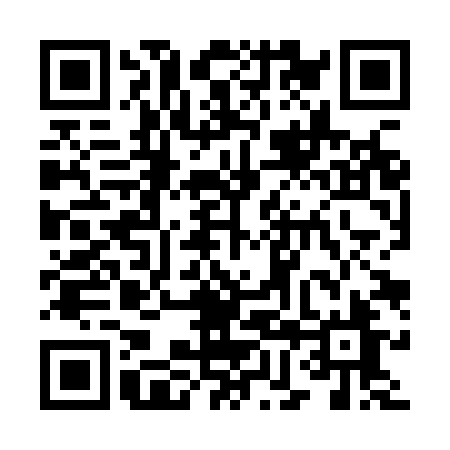 Ramadan times for Arrone, ItalyMon 11 Mar 2024 - Wed 10 Apr 2024High Latitude Method: Angle Based RulePrayer Calculation Method: Muslim World LeagueAsar Calculation Method: HanafiPrayer times provided by https://www.salahtimes.comDateDayFajrSuhurSunriseDhuhrAsrIftarMaghribIsha11Mon4:544:546:2712:194:246:116:117:3912Tue4:524:526:2612:194:256:126:127:4113Wed4:504:506:2412:184:266:136:137:4214Thu4:484:486:2212:184:276:156:157:4315Fri4:464:466:2012:184:286:166:167:4416Sat4:454:456:1912:174:296:176:177:4617Sun4:434:436:1712:174:306:186:187:4718Mon4:414:416:1512:174:306:196:197:4819Tue4:394:396:1312:174:316:206:207:4920Wed4:374:376:1212:164:326:226:227:5121Thu4:354:356:1012:164:336:236:237:5222Fri4:334:336:0812:164:346:246:247:5323Sat4:314:316:0612:154:356:256:257:5524Sun4:294:296:0512:154:366:266:267:5625Mon4:274:276:0312:154:376:276:277:5726Tue4:254:256:0112:144:376:286:287:5927Wed4:234:235:5912:144:386:306:308:0028Thu4:224:225:5812:144:396:316:318:0129Fri4:204:205:5612:144:406:326:328:0330Sat4:184:185:5412:134:416:336:338:0431Sun5:165:166:521:135:417:347:349:051Mon5:145:146:511:135:427:357:359:072Tue5:125:126:491:125:437:367:369:083Wed5:105:106:471:125:447:387:389:104Thu5:085:086:461:125:457:397:399:115Fri5:065:066:441:125:457:407:409:126Sat5:035:036:421:115:467:417:419:147Sun5:015:016:401:115:477:427:429:158Mon4:594:596:391:115:487:437:439:179Tue4:574:576:371:105:487:447:449:1810Wed4:554:556:351:105:497:467:469:20